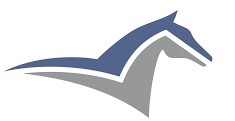 RESTRICTED TO UNDER 21 YEAR OLDS   - HORSES AND PONIES – BS & NON BS MEMBERSPrice £255 To include 4 training sessions with British Showjumping coaches plus talks/demosFinal day - team competition with prizesPlease note that meals are not included, however the caterers will be open all day for thepurchase of takeaway food and drinksIf you would like to register your interest and secure a place for AUGUST JUNIOR SHOWJUMPING CAMP,please return a booking form to secure a place together with a £50 deposit (non-refundable) BACS payments to: Mrs A Frost – Acct No: 37304560 – Sort Code: 30-88-04Please reference BACS payments with rider’s name prefixed BForms to be emailed to: lyn.windeatt@outlook.com By booking you are agreeing to our term and conditions as on our website.                                                                                 Thank you                                                                                                   Mandy Frost           ******************************************************************************************                                      PLEASE PRINT CLEARLY	                                                                                                                                                                      Please note under 18’s to be Name of rider:  ……………….……………………………………       Age: ….….……………….     accompanied by an adultHeight of Pony       128          138           148    (Please circle)Or Height of Horse      ……………………      NB: Should this change after booking please let us knowCurrent jumping experience/classes ………………….…………………………………………………………………..….Name of Parent or Guardian (if applicable) …………………………………………………….…………………….…….Address:              ……………………………………………………………….…………………………………………………………                              ………………………………………………………………………………………………………………………....Email: (PLEASE PRINT CLEARLY} ………………………………………………………………………………………………….………. Mobile:       ……...……………………………………….………………   Home: …………………………………………………..      